平成28年度事業報告書平成28年4月1日から平成29年3月31日まで特定非営利活動法人おれんじの会１　事業実施の方針・以下の事業を確実に実施することを目標とする。・当法人の事業内容をより多くの市民に知ってもらうとともに、社会保障の充実を目指すすべての人に優しい社会の実現に向け、難病に関する啓発推進を進める。・実施に当たっては、すべての情報弱者に配慮する。２　事業の実施に関する事項（１） 特定非営利活動に係る事業（２）その他の事業事 業 名(定款に記載した事業)具体的な事業内容(A)当該事業の　実施日時(B)当該事業の実施場所(C)従事者の人数(D)受益対象者の範囲(E)人数事業費の金額（単位：千円）情報発信事業市民公開講座「股関節疾患と歩行障害」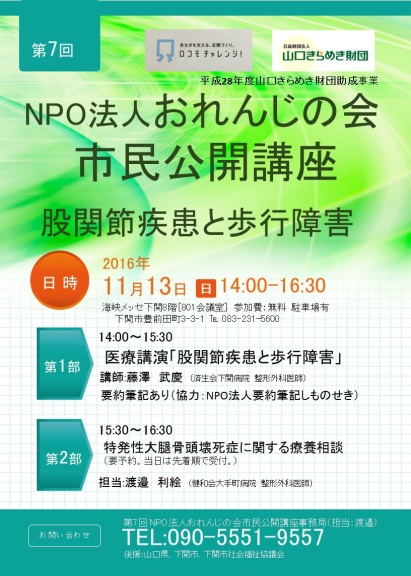 世界希少・難治性疾患の日RDD2016(rare disease day )世界同時開催の難病啓発活動。日本事務局の公認。山口県の地域企画として、バリアフリーファッションショー・スライドショーの「バリコレやまぐち」、難病啓発パネル、　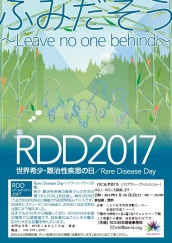 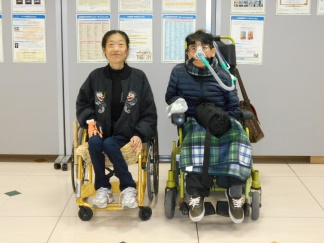 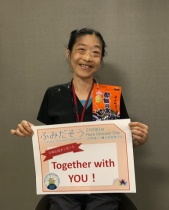 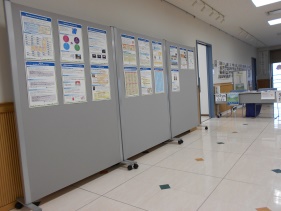 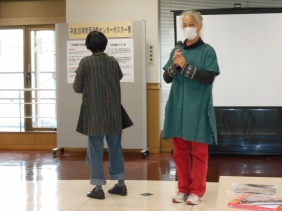 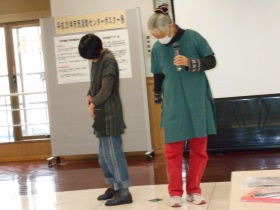 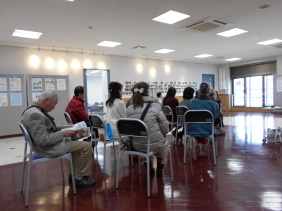 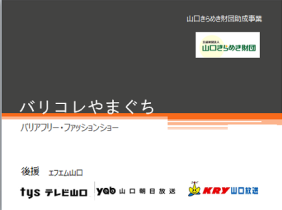 (A)28年11月13日(B）海峡メッセ下関　801会議室(C)10人(A)29年2月26日(B)下関市民活動センター（C）30人(D)山口県民、福岡県民(E)100人(D)山口県民、北九州市民(E)200人86.87625.300②国会請願署名・「難病、長期慢性疾患、小児慢性疾患に対する総合的な医療政策を求める国会請願署名」の署名集めおよび募金集め・日本難病疾病団体協議会（JPA）に集約する。(A)平成28年10月1日から28年2月28日まで(B)下関市、宇部市、周南市、山口市(C)20人(D) 難病医療の充実に賛同する市民　(E)約50筆集約0.14③会報発行④ホームページ、ブログ運営⑤ピア・サポート⑥難病講演会・交流会⑦福祉フェスタへの参加・会報「おれんじ通信」隔月発行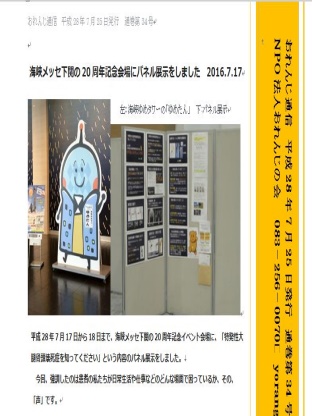 ホームページCANPAN FIELDSにて、ブログ運営フェイスブック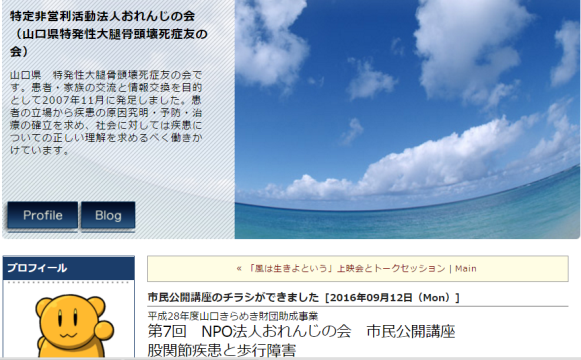 山口県難病相談支援センター事業の一環として、電話やメールで、患者や家族からの相談を受ける県の難病相談支援センター主催の交流会への参加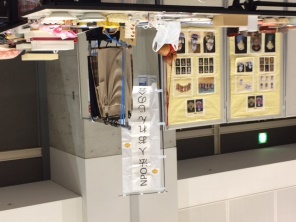 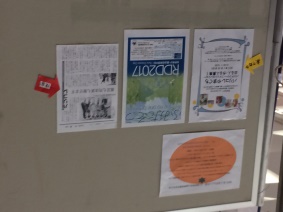 (A)年6回(B)主たる事務所(C)１人(A)通年(B)主たる事務所(C)1(A)通年(B)主たる事務所(C)1人(A)平成28年９月25日(B)ルルサス防府(C)１人A)平成27年12月13日(B)海峡メッセ下関(C)3人(D)会員、賛助会員、患者、特発性大腿骨頭壊死症に関心のある市民(E)100人（紙媒体のみの数値）ブログからのPDFダウンロード可能(D)患者、特発性大腿骨頭壊死症に関心のある全国の人（E）不特定多数(D)患者家族(E)250人(D)難病患者家族(E)11人(D)障がい者、ボランティア活動をする市民(E)1500人14.201財務諸表では管理費に計上。分離困難のため。0007.0事 業 名(定款に記載した事業)具体的な事業内容(A)当該事業の実施日時(B)当該事業の実施場所(C)従事者の人数事業費の金額（単位：千円）①講演録を出版し販売する事業特発性大腿骨頭壊死症ハンドブックの作成、発行。（A）平成28年9月1日初版発行流通出版はしていない。(B)主たる事務所(C)1人0事業費　計117.316会報発行を含めた事業費計133.517